	Приказ Министерства труда и социальной защиты РФ от 22 сентября 2021 г. № 652н «Об утверждении профессионального стандарта «Педагог дополнительного образования детей и взрослых»	Обновлен профессиональный стандарт для педагогов дополнительного образования детей и взрослых 	Согласно стандарту, целью деятельности указанных специалистов является организация деятельности обучающихся по усвоению знаний, формированию умений и компетенций; создание педагогических условий для формирования и развития творческих способностей, удовлетворения потребностей в интеллектуальном, нравственном и физическом совершенствовании, укреплении здоровья, организации свободного времени, профессиональной ориентации; обеспечение достижения обучающимися результатов освоения дополнительных общеобразовательных программ. 	В функции педагогов дополнительного образования детей и взрослых входит: 	- преподавание по дополнительным общеобразовательным программам; 	- организационно-методическое обеспечение реализации дополнительных общеобразовательных программ; 	- организационно-педагогическое обеспечение реализации дополнительных общеобразовательных программ. 	Стандартом устанавливаются требования к образованию и опыту работы, необходимым специалисту для выполнения своих функций. 	Настоящий Приказ вступает в силу с 1 сентября 2022 года и действует до 1 сентября 2028 года. 	Признан утратившим силу приказ Минтруда России от 5 мая 2018 года N 298н, изданный для регулирования аналогичных отношений.Калужская областная организация Профсоюза работников народного образования и науки РФ Тел.факс: 57-64-69,  prokaluga@mail.ruКалуга, январь, 2022https://www.eseur.ru/kaluga/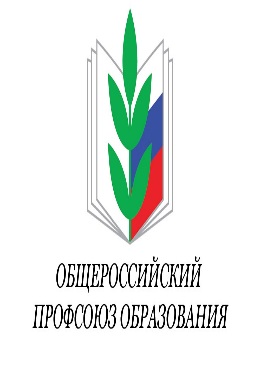 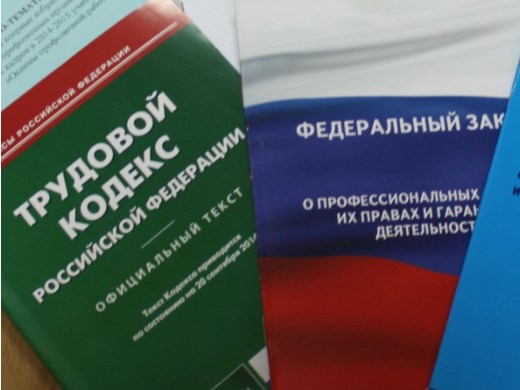 